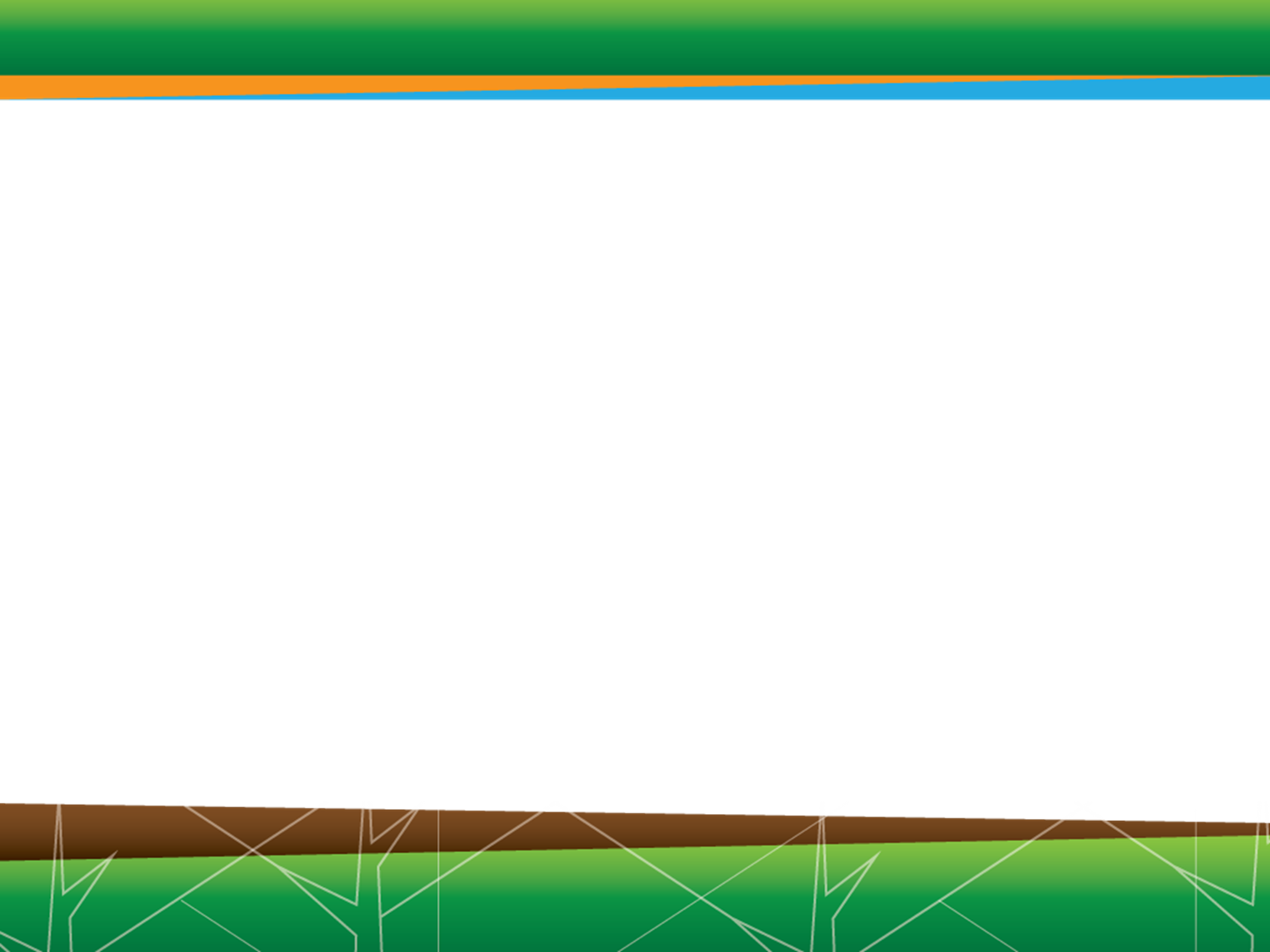 FIDEICOMISO 544 FONAFIFO/ BANCO NACIONAL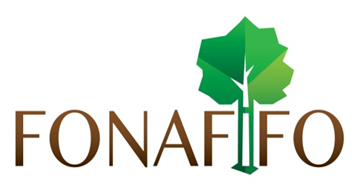 EJECUCION PRESUPUESTARIAII SEMESTREEnero, 2020MARCO GENERAL 1.1. Marco Jurídico del Fideicomiso 544 FONAFIFO / BNCREste fideicomiso está amparado en la actual Ley Forestal N° 7575, en su artículo 49. En él se destinan los recursos provenientes al 40% del impuesto forestal y los recursos para el Pago de Servicios Ambientales, así como otros recursos que pueda captar FONAFIFO, todo ello de acuerdo al artículo 47 de la esta Ley.1.2 Finalidades del fideicomiso 544 Fonafifo / BNCREl propósito del presente fideicomiso es administrar recursos del FONAFIFO con el fin de:	Financiar para beneficio de los productores, mediante créditos u otros mecanismos de fomento al manejo del bosque, intervenido o no, los procesos de forestación, reforestación, sistemas agroforestales, recuperación de Áreas denudadas y los cambios tecnológicos en aprovechamiento e industrialización de los recursos forestales.	Captar financiamiento para el Pago de Servicios Ambientales, que brindan los bosques, las plantaciones forestales y otras actividades necesarias para fortalecer el desarrollo del sector de recursos naturales.  	Otorgar avales para transacciones financieras, que complementen los recursos necesarios para ejecutar los programas que el Fondo Nacional de Financiamiento Forestal ejecute.	Otros que se lleguen a convenir en la Fiduciaria y el Fideicomitente. 1.3 Objetivo General del Fideicomiso 544Apoyar el mejoramiento y desarrollo sostenible del ambiente, mediante la promoción y ejecución del pago de servicios Ambientales a las productoras y productores del país en forma adecuada y oportuna con los recursos ingresados, para lo cual garantizará su canalización y buen uso.  Adicionalmente pondrá a disposición de pequeños y medianos productores del país recursos necesarios para mejorar y desarrollar el sector productivo ambiental mediante créditos con condiciones adecuadas.  1.4 Objetivos Específicos:	Administrar y ejecutar los recursos para el Pago de los Servicios Ambientales que brindan los propietarios y poseedores de tierras que desarrollen actividades que garanticen la protección y manejo de bosques, así como, el establecimiento de plantaciones forestales y sistemas agroforestales, mediante convenios suscritos.	Realizar los pagos correspondientes a contratos PSA de años anteriores, principalmente de convenios.	Seguimiento de contratos por medio del Sistema Integrado de Administración de Proyectos (SIAP), actualizando la base de datos con contratos PSA ANTERIORES y PSA NUEVOS.	Mantener el desarrollo y actualización tecnológica en todas las áreas de la Institución.	Incorporar al programa de PSA contratos nuevos, que corresponden a las modalidades de protección de bosque, reforestación y sistemas agroforestales, mediante convenios suscritos.	Continuar con el desarrollo de mecanismos de captación de recursos para financiar contratos de protección.	Fomentar la cultura crediticia ambiental, creando y dando a conocer los mecanismos necesarios para el desarrollo y fortalecimiento del sector productivo ambiental.	Propiciar esquemas de financiamiento que permitan atraer recursos para orientarlos al desarrollo del sector productivo ambiental.	Fortalecer el desarrollo de mecanismos de financiamiento para la reforestación, la pequeña y mediana industria forestal y mercadeo de productos provenientes de plantaciones forestales.2. EJECUCION FISICA2.1 AVANCE EN EL CUMPLIMIENTO DE OBJETIVOS Y METASA continuación, se describen las principales acciones desarrolladas durante el primer semestre para el logro de las metas establecidas para el año 2019.Meta:Coadyuvar al FONAFIFO en la formalización, trámite de pago y seguimiento de los contratos por Servicios Ambientales en al menos 300.000 hectáreas de bosques, plantaciones y regeneración natural, de acuerdo a lo establecido en el Plan Nacional de Desarrollo y la normativa vigente.Durante el primer semestre del año 2019 el Fideicomiso coadyuvó al FONAFIFO en el trámite de pago de 34 hectáreas bajo el programa de servicios ambientales por un monto de ¢862.238Coadyuvar al FONAFIFO en el desarrollo de la Estrategia REDD+ como parte de las diferentes acciones necesarias para la consecución de un instrumento que permita reducir las emisiones nacionales por deforestación y degradación de bosques para fortalecer la calidad ambiental de vida de los habitantes del país.En el año 2019, el país consolidó un proceso con el cual se cuenta con los cuatro pilares establecidos en la Convención Marco de Naciones Unidas para el Cambio Climático que le permiten demostrar acciones piloto de reducción de emisiones, como lo son: Estrategia Nacional REDD+, Nivel de Referencia de Emisiones Forestales, un Sistema Nacional de Monitoreo de Bosques y la construcción de un Sistema para Informar cómo se están abordando las Salvaguardas, incluyendo el primer resumen de información de salvaguardas para el período 2014-2015, junto al primer reporte de anexo técnico de REDD adjunto al Reporte Bienal de Actualización.Se está en la fase final del proceso de consulta con los 24 Pueblos Indígena, en el cual se visibiliza el gran aporte del proceso REDD bajo los cinco temas especiales establecidos por esta parte interesada, con grandes logros como: un programa de mediadores culturales que capacitó más de 140 personas indígenas de los 24 territorios en temas de cambio climático y REDD, entre otros;  la base para lo cual el Gobierno publicó el decreto de creación del Mecanismo General de Consulta a Pueblos Indígenas, el desarrollo de un Pago de Servicio Ambiental Indígena que promueve los primeros pasos de respecto a la autonomía y cosmovisión de los pueblos, el compromiso ministerial de crear y poner en operación una Comisión de Asuntos Indígenas del MINAE, en la cual se da seguimiento a los temas ambientales indígenas, los primeros pasos para la recuperación y saneamiento de los territorios indígenas, así como el desarrollo de los Planes Ambientales y Forestales Territoriales (PAFT), entre otros.Aunado a esto, el país cuenta con una plataforma que administrará toda la información sobre el estado de la cobertura y uso de la tierra y ecosistemas (SIMOCUTE), que soporta el sistema de monitoreo de bosques nacional y que se pilotean mejoras no solo al Inventario Nacional Forestal del cual fuimos los entes financiadores de su primera medición y ahora su primer porcentaje de remedición de parcelas, al aportar todo los equipos e instrumentos necesarios para realizarlo, sino que además se ha apoyado técnicamente las mejoras a éste, con el fin de robustecer la información nacional del estado de los bosques.Costa Rica cuenta además con un Plan de Acción de Género (PAG) para la Estratega REDD+, el cual es el primer plan de acción de género que desarrolla el país en materia climática y marca una ruta clara para continuar el trabajo en género y ambiente en Costa Rica, de manera que se impulsen acciones basadas en la naturaleza que promueven la participación de la mujer.Se encuentra estableciendo acciones ante el Fondo Verde del Clima y el Fondo de Carbono para inyectar recursos financieros a los programas actuales, de manera que, se pueda llevar a una plena implementación la Estrategia, cuyo vacío oscila en US$ 95 millones. Este plan de gestión de recursos incluye el acceso a diversos mecanismos y mercados, como lo son el Fondo Verde del Clima de la CMNUCC, mercados voluntarios bajo estándares internacionales (JNR de Verra) y privados (CORSIA), hasta proyectos con agencias internacionales de cooperación. El potencial de reducciones de emisiones para el período 2012-2025 es de aproximadamente 50 millones de toneladas de CO2e.Colocar ¢1.042.406.466 de colones en operaciones de crédito dirigidos al sector forestal.En el segundo semestre se logró la colocación de ¢340.730.412 de los ¢880.624.679 colocados durante todo el año, los cuales corresponden a un total de 90 operaciones de crédito. Resultados de la Ejecución Presupuestaria3.  Ejecución Financiera3.1 Ejecución del Presupuesto de Ingresos          FIDEICOMISO 544 FONAFIFO/BNCREJECUCIÓN PRESUPUESTARIA DE INGRESOAL 31 DE DICIEMBRE DEL 20193.2 Ejecución del Presupuesto de Egresos FIDEICOMISO 544 FONAFIFO/BNCREJECUCIÓN PRESUPUESTARIA DE EGRESOS AL 31 DE DICIEMBRE 2019(EXPRESADA EN COLONES)b) Información Complementaria4. COMENTARIOS DE INGRESOS La institución presupuestó ingresos por la suma de ¢3.397.817.123 de los cuales al 31 de diciembre del 2019 se percibió la suma total de ¢2.488.637.733 (lo cual no incluye los ingresos por superávit acumulado no presupuestado), lo que equivale a una ejecución del 73%. A continuación, se detalla algunos aspectos importantes de los ingresos percibidos.1.3.0.0.00.00.0.0.000 Ingresos no tributarios 1.3.1.2.09.09.0.0.000 Venta de serviciosEn cumplimiento al contrato de Fideicomiso y a los inciso d) y i) del artículo 47 de la Ley Forestal 7575, en esta subpartida se presupuestó la suma de ¢145.739.150 de los cuales al 31 de diciembre del 2019 ingresó la suma total de ¢53.274.992 equivalentes a un 37% de ejecución, del total recibido en el segundo semestre se ingresaron ¢35.447.122. Estos son recursos principalmente por ingresos de afectaciones realizadas a los contratos por pago de servicios ambientales.1.3.2.0.00.00.0.0.000 Ingresos de la propiedad 1.3.2.3.02.07.0.0.000 Intereses sobre préstamos al sector privadoEn esta subpartida se presupuestó la suma de ¢181.292.694, durante el segundo semestre 2019 se percibieron recursos por la suma de ¢98.940.939 en total en este rubro se recibieron recursos por la suma de ¢186.611.508 equivalente a una ejecución del 103%. Estos recursos corresponden a intereses generados por la cartera de crédito.1.3.2.3.03.00.0.0.000 Otras Rentas de Activos Financieros1.3.2.3.03.04.0.0.000 Diferencias por tipo de cambioEn esta subpartida se presupuestó la suma de ¢5.000.000, de los cuales al segundo semestre del periodo 2019, se captaron recursos por la suma de ¢4.856.427, estos ingresos se originan a través de las fluctuaciones positivas por tipo de cambio presentadas durante el período.1.3.3.1.00.00.0.0.000 Multas y sanciones 1.3.3.1.09.00.0.0.000 Otras multas y sancionesEn esta subpartida se presupuestó la suma de ¢500.000 de los cuales durante el segundo semestre se obtuvieron ingresos por la suma de ¢274.475, para un total durante el año de ¢434.375 equivalente a un 87% de ejecución, estos recursos corresponden a comisiones por morosidad de la cartera de crédito.1.3.4.0.00.00.0.0.000 Intereses Moratorios1.3.4.9.00.00.0.0.000 Otros Intereses MoratoriosEn esta sub partida se presupuestó la suma de ¢500.000 de los cuales en el segundo semestre se recibió un monto de ¢353.505, para un total de ¢1.577.381 equivalente a un 315% de ejecución, estos recursos se originan a través del cobro de intereses moratorios en la cartera de crédito.1.3.9.0.00.00.0.0.000 Otros ingresos no tributarios 1.3.9.1.00.00.0.0.000 Reintegro y devolucionesEn esta sub partida no se presupuestó contenido, sin embargo, durante el segundo semestre se percibió la suma de ¢4.776.933, estos ingresos se originaron principalmente por el pago que realizaran los deudores, por gastos de gestiones de créditos en cobro judicial.1.4.0.0.00.00.0.0.000 Transferencias Corrientes 1.4.1.2.00.00.0.0.000 Transferencias de Órganos DesconcentradosEn esta subpartida se presupuestó la suma de ¢599.120.000, de los cuales durante el segundo semestre se logró percibir la suma de ¢213.281.987 para un total acumulado de ¢490.694.398 equivalente a una ejecución del 82%. Estos recursos corresponden a la transferencia por impuesto a la madera, según la Ley Nº 7575 “Ley Forestal”, inciso g) del artículo Nº47 y recursos que transfiere el FONAFIFO para gastos operativos en el Fideicomiso.1.4.3.0.00.00.0.0.000 Transferencias corrientes del sector externo1.4.3.1.00.00.0.0.000 Transferencias corrientes de órganos internacionalesEn esta subpartida se presupuestó la suma de ¢1.591.894.191, de los cuales en el segundo semestre ingresó la suma de ¢612.075.496 y durante el año un monto acumulado de ¢790.759.260 lo que equivale a un 50% de ejecución, estos ingresos provienen de la transferencia del tercer acuerdo de Donación entre el Fondo Nacional de Financiamiento Forestal y el Banco Internacional de Reconstrucción y Fomento, para el financiamiento del desarrollo de la Estrategia REDD+.2.0.0.0.00.00.0.0.000 Ingresos de Capital2.3.2.0.00.00.0.0.000 Recuperación de Préstamos al Sector PrivadoEn esta subpartida se presupuestó la suma de ¢315.436.132 de los cuales en el primer semestre del 2019 se recibió la suma total de ¢148.308.937 equivalentes a un 47% de ejecución, de éste monto la suma de ¢358.073.361 fue captada durante del segundo semestre. Estos ingresos corresponden a la recuperación del capital de la cartera de crédito vigente.5. COMENTARIOS DE EGRESOSLa institución presupuestó egresos por la suma de ¢3.397.817.123, de los cuales al cierre del periodo 2019 se ejecutó la suma total de ¢1.953.923.759, lo que equivale a un 58%. A continuación, se detallan algunos aspectos relevantes en los diferentes grupos de egresos.REMUNERACIONESEn esta partida se presupuestó la suma de ¢191.886.515, de estos durante el segundo semestre se ejecutó un monto de ¢88.336.474, para un total ejecutado durante el año de ¢162.161.131 equivalente a un 85%. Con estos recursos se realizó el pago de 15 plazas las cuales corresponden al personal contratado por medio del Proyecto Ecomercados II. Su base legal se sustenta en la aprobación del contrato de préstamo No. 7388-CR y sus anexos entre la República de Costa Rica y el Banco Internacional de Reconstrucción y Fomento (BIRF). A continuación, se detalla la ejecución del segundo semestre acuerdo a las siguientes subpartidas presupuestarias:SERVICIOSEn esta partida se presupuestó la suma de ¢1.734.127.816, de los cuales en durante el segundo semestre se ejecutó la suma de ¢460.174.923, y en total durante el año se ejecutó la suma de ¢746.400.884 lo que equivale al 43%. Con estos recursos se realiza principalmente contrataciones de gastos operativos del Fideicomiso, tales como alquileres, servicios públicos, comisión del fiduciario, gastos de viajes y transporte, mantenimiento y reparación de instalaciones de equipo de transporte y equipo de cómputo, entre otros. A continuación, se detalla presupuestariamente la ejecución de egresos en el segundo semestre:MATERIALES Y SUMINISTROS En este grupo se presupuestó la suma de ¢55.260.009 de los cuales en el segundo semestre se ejecutaron ¢16.757.050 y se realizó una ejecución acumulada durante el año de ¢32.297.349 equivalente a un 58%. Con dichos recursos se dio la atención a diversas necesidades institucionales, que comprende la compra de materiales, artículos y suministros requeridos en el desarrollo de las actividades habituales del Fideicomiso.A continuación, se detalla presupuestariamente la ejecución de egresos en el segundo semestre:ACTIVOS FINANCIEROSEn esta partida se presupuestó la suma de ¢1.042.406.466 de los cuales en el segundo semestre se ejecutaron ¢539.894.267, y durante el año se ejecutó un monto total de ¢880.624.679 lo que equivale al 84%. Estos recursos se destinan al otorgamiento de créditos en el Sector Forestal, principalmente para atender las necesidades de financiamiento tales como capital de trabajo, viveros forestales, reforestación, industria forestal, crédito puente, estudios técnicos, de acuerdo al reglamento de crédito del fideicomiso y el programa crediticio.  BIENES DURADEROSEn este grupo se presupuestó la suma de 203.544.463 de los cuales en el segundo semestre se ejecutaron ¢68.477.549, y durante el año se ejecutó la suma total de ¢113.521.388 equivalente a un 56% del total de recursos presupuestados. Estos recursos en su totalidad son para la compra de bienes tales como equipo de transporte, equipo de comunicación, equipo y programas de cómputo, entre otros, por medio del proyecto REDD+. A continuación, la distribución del monto ejecutado en el segundo semestre según las subpartidas presupuestarias;TRANSFERENCIAS CORRIENTESEn este grupo se presupuestó la suma de ¢31.642.545 de los cuales en el segundo semestre se ejecutó la suma de ¢359.489 equivalente a una ejecución del 5%, distribuido en las siguientes subpartidas presupuestarias:Adicionalmente, durante el año en esta partida se ejecutó un total de ¢1.922.376, dentro de las transferencias realizadas en el primer trimestre se realizó un pago a un contrato de servicios ambientales, coadyuvando así al FONAFIFO en su labor sustantiva, a continuación, se detalla el pago total realizado:  Fondo Nacional De Financiamiento ForestalDetalle De Pagos Por Servicios AmbientalesDel 01/01/2019 al 31/12/2019 (Expresado En Colones)  HAS =HECTAREA  SAF=SISTEMAS AGROFORESTAL6. EJECUCION DEL PRESUPUESTO DE EGRESOS POR PROGRAMAFONDO NACIONAL DE FINANCIAMIENTO FORESTALEJECUCION PRESUPUESTARIA AL 31 DE DICIEMBRE DEL 2019EGRESOS REALES POR PROGRAMA(EXPRESADO EN COLONES)LIQUIDACION PRESUPUESTARIAEn el siguiente cuadro se resume el resultado de la ejecución presupuestaria del Fideicomiso 544 FONAFIFO/BNCR en el 2019:  (EXPRESADA EN COLONES)CODIGOINGRESOSPresupuesto InicialTotal Presupuestos ExtraordinariosPresupuesto AprobadoEjecución  I TrimestreEjecución II TrimestreTotal Ingresos RealesDiferencia% Ejecución1.0.0.0.00.00.0.0.000INGRESOS CORRIENTES2.194.587.535329.458.5002.524.046.035586.673.286970.006.8831.556.680.169967.365.86662%1.3.0.0.00.00.0.0.000INGRESOS NO TRIBUTARIOS333.031.8440333.031.844130.577.111144.649.400275.226.51157.805.33383%1.3.1.0.00.00.0.0.000VENTA DE BIENES Y SERVICIOS145.739.1500145.739.15032.577.87035.447.12268.024.99277.714.15847%1.3.1.1.00.00.0.0.000VENTA DE BIENES    00014.750.000014.750.000-14.750.0000%1.3.1.1.09.00.0.0.000VENTA DE OTROS BIENES00014.750.000014.750.000-14.750.0000%1.3.1.2.00.00.0.0.000VENTA DE SERVICIOS145.739.1500145.739.15017.827.87035.447.12253.274.99292.464.15837%1.3.1.2.09.00.0.0.000OTROS SERVICIOS145.739.1500145.739.15017.827.87035.447.12253.274.99292.464.15837%1.3.1.2.09.09.0.0.000VENTA DE OTROS SERVICIOS145.739.150145.739.15017.827.87035.447.12253.274.99292.464.15837%1.3.2.0.00.00.0.0.000INGRESOS DE LA PROPIEDAD186.292.6940186.292.69489.533.637103.797.365193.331.002-7.038.308104%1.3.2.3.00.00.0.0.000RENTA DE ACTIVOS FINANACIERO186.292.6940186.292.69489.533.637103.797.365193.331.002-7.038.308104%1.3.2.3.02.00.0.0.000INTERESES Y COMISIONES SOBRE PRESTAMOS181.292.6940181.292.69487.670.56998.940.939186.611.508-5.318.814103%1.3.2.3.02.07.0.0.000INTERESES SOBRE PRESTAMOS AL SECTOR PRIVADO181.292.694181.292.69487.670.56998.940.939186.611.508-5.318.814103%1.3.2.3.03.00.0.0.000OTRAS RENTAS DE ACTIVOS FINANCIEROS5.000.00005.000.0001.863.0684.856.4276.719.494-1.719.494134%1.3.2.3.03.04.0.0.000DIFERENCIAS POR TIPO DE CAMBIO5.000.0005.000.0001.863.0684.856.4276.719.494-1.719.494134%1.3.3.0.00.00.0.0.000MULTAS, SANCIONES, REMATES Y COMISOS500.0000500.000159.900274.475434.37565.62587%1.3.3.1.00.00.0.0.000MULTAS Y SANCIONES500.0000500.000159.900274.475434.37565.62587%1.3.3.1.09.00.0.0.000OTRAS MULTAS Y SANCIONES500.000500.000159.900274.475434.37565.62587%1.3.4.0.00.00.0.0.000INTERESES MORATORIOS500.0000500.0001.223.877353.5051.577.381-1.077.381315%1.3.4.9.00.00.0.0.000OTROS INTERESES MORATORIOS500.000500.0001.223.877353.5051.577.381-1.077.381315%1.3.9.0.00.00.0.0.000OTROS INGRESOS NO TRIBUTARIOS0007.081.8274.776.93311.858.760-11.858.7600%1.3.9.1.00.00.0.0.000REINTEGRO Y DEVOLUCIONES07.081.8274.776.93311.858.760-11.858.7600%1.4.0.0.00.00.0.0.000TRANSFERENCIAS CORRIENTES1.861.555.691329.458.5002.191.014.191456.096.175825.357.4831.281.453.658909.560.53358%1.4.1.0.00.00.0.0.000TRANSFERENCIAS CORRIENTES DEL SECTOR PUBLICO599.120.0000599.120.000277.412.411213.281.987490.694.398108.425.60282%1.4.1.2.00.00.0.0.000TRANSFERENCIAS CORRIENTES DE ORGANOS DESCONCENTRADOS 599.120.0000599.120.000277.412.411213.281.987490.694.398108.425.60282%1.4.3.0.00.00.0.0.000TRANSFERENCIAS CORRIENTES DEL SECTOR EXTERNO1.262.435.691329.458.5001.591.894.191178.683.764612.075.496790.759.260801.134.93150%1.4.3.1.00.00.0.0.000TRANSFRENCIAS CORRIENTES DE ORGANISMOS INTERNACIONALES1.262.435.691329.458.5001.591.894.191178.683.764612.075.496790.759.260801.134.93150%2.0.0.0.00.00.0.0.000INGRESOS DE CAPITAL315.436.1320315.436.132148.308.937225.313.671373.622.608-58.186.476118%2.3.0.0.00.00.0.0.000RECUPERACION DE PRESTAMOS315.436.1320315.436.132148.308.937225.313.671373.622.608-58.186.476118%2.3.2.0.00.00.0.0.000RECUPERACION DE PRESTAMOS AL SECTOR PRIVADO315.436.132315.436.132148.308.937225.313.671373.622.608-58.186.476118%3.0.0.0.00.00.0.0.000FINANCIAMIENTO558.334.9560558.334.9561.242.017.791-113.3771.241.904.414-683.569.458222%3.3.0.0.00.00.0.0.000RECURSOS DE VIGENCIAS ANTERIORES558.334.9560558.334.9561.242.017.791-113.3771.241.904.414-683.569.458222%3.3.2.0.00.00.0.0.000SUPERAVIT ESPECIFICO558.334.956558.334.9561.242.017.791-113.3771.241.904.414-683.569.458222%TOTAL INGRESOS3.068.358.623329.458.5003.397.817.1231.977.000.0141.195.207.1773.172.207.191225.609.93293%SUBPARTIDANOMBRE SUBPARTIDAPRESUPUESTO INICIALTOTAL VARIAACION PRESUPUESTARIATOTAL DE P. EXTRAORDINARIOSPRESUPUESTO APROBADOEJECUCION I SEMESTREEJECUCION II SEMESTRETOTAL EGRESOS REALES% EJECUCIÓN0Remuneraciones191.870.51516.0000191.886.51573.824.65788.336.474162.161.13185%1Servicios1.581.098.381-106.499.065259.528.5001.734.127.816286.225.960460.174.923746.400.88443%2Materiales y Suministros34.357.10020.902.909055.260.00915.540.29916.757.05032.297.34958%3Intereses y comisiones5.000.000018.900.00023.900.000016.995.95316.995.95371%4Activos Financieros1.053.632.466-11.226.00001.042.406.466340.730.412539.894.267880.624.67984%5Bienes Duraderos10.029.600142.484.86351.030.000203.544.46345.043.83968.477.549113.521.38856%6Transferecias Corrientes42.933.335-11.290.790031.642.5451.562.887359.4891.922.3766%9Cuentas Especiales149.437.226-34.387.9170115.049.3090000%TOTALESTOTALES3.068.358.6230329.458.5003.397.817.123762.928.0541.190.995.7051.953.923.75958%SUBPARTIDANOMBRE SUBPARTIDAEjecución  II Semestre0.01.01Sueldos para cargos fijos62.694.9270.03.03Décimotercer mes 8.347.3360.04.01Contribución patronal al Seguro de Salud de la Caja Costarricense del Seguro Social5.650.5160.04.02Contribución patronal al Instituto Mixto de Ayuda Social305.4330.04.03Contribución patronal al Instituto Nacional de Aprendizaje916.3000.04.04Contribución patronal al Fondo de Desarrollo Social y Asignaciones Familiares3.054.3330.04.05Contribución patronal al Banco Popular y Desarrollo Comunal305.4390.05.01Contribución Patronal al Seguro de Pensiones de la Caja Costarricense del Seguro Social3.103.2030.05.02Aporte Patronal al Régimen obligatorio de pensiones complementarias916.2980.05.03Aporte Patronal al Fondo de Capitalización Laboral1.832.5930.05.05Contribución patronal a fondos administrados por entes privados1.210.096TOTALTOTAL       88.336.474,03 SUBPARTIDANOMBRE SUBPARTIDAEjecución  II Semestre1.01.01Alquiler de edificios, locales y terrenos 10.481.9081.02.99Otros servicios básicos209.5701.03.01Información2.477.0231.03.02Publicidad y propaganda4.348.8081.03.03Impresión, encuadernación y otros3.0891.03.07Servicios de transferencia electrónica de información364.0751.04.02Servicios Jurídicos 20.577.2521.04.03Servicios de Ingeniería 240.554.3021.04.04Servicios de ciencias económicas y sociales58.269.5661.04.06Servicios Generales 17.429.1381.04.99Otros servicios de gestión y apoyo77.574.5541.05.01Transporte dentro del país5.234.7901.05.02Viáticos dentro del país3.119.8001.05.03Transporte en el exterior1.418.3991.05.04Viáticos en el exterior3.665.6291.06.01Seguros1.907.1271.08.01Mantenimiento de edificios, locales y terrenos2.713.1541.08.05Mantenimiento y reparación de equipo de transporte 7.089.8101.09.02Impuestos sobre bienes inmuebles 812.4911.09.99Otros impuestos1.229.2791.99.02Intereses moratorios y multas695.161TOTALTOTAL     460.174.923 SUBPARTIDANOMBRE SUBPARTIDAEjecución  II Semestre2.01.04Tintas, pinturas y diluyentes691.6702.02.03Alimentos y bebidas5.098.6432.03.04Materiales y productos eléctricos, telefónicos y cómputo 1.914.6652.04.01Herramientas e instrumentos 5.444.1362.99.01Útiles y materiales de oficina y cómputo1.231.9802.99.03Productos de papel, cartón e impresos2.375.955TOTALTOTAL       16.757.049,91 SUBPARTIDANOMBRE SUBPARTIDAEjecución  II Semestre5.01.03Equipo de comunicación17.6405.01.05Equipo y programas de cómputo5.415.4305.01.99Maquinaria, equipo y mobiliario diverso7.541.3375.99.03Bienes intangibles55.503.141TOTALTOTAL       68.477.549 SUBPARTIDANOMBRE SUBPARTIDAEjecución  II Semestre6.02.99Otras transferencias a personas62.5006.03.01Prestaciones Legales147.0566.03.99Otras prestaciones149.933TOTALTOTAL                 359.489 Año del Contrato  Protección  de Bosque Protección  de Bosque Reforestación   Reforestación   SAF  SAF  Manejo de Bosque   Manejo de Bosque  Sistemas Mixtos Regeneración  Regeneración Año del Contrato  Has  Monto   Has  Monto   Árboles  Monto   Has  Monto   Has  Monto   Has  Monto  2005                      2            345.293 2008                    28            692.426 2009                    35               862.238                     34         1.541.464 2010                    19               876.821                     53         1.660.656 2011                    52            1.990.812                     86         2.445.943 2012             52.596     2.162.829.836                   200         5.706.846                1.305            306.958                   197       10.476.302                   868         20.706.292 2013             51.857     2.384.386.496                   435       21.977.518                3.791            615.452                   132         5.041.235                2.998         81.758.275 2014               9.103        366.584.306                   698       26.853.534                   891              91.426                   531         13.764.727 2015             53.968     2.085.919.076                1.868     135.481.373              25.048         4.519.296                   234         7.574.021                2.493         82.287.905 2016             37.819     1.572.550.345                1.571     194.755.927            142.345       41.036.303                   282         7.756.020                1.629         47.733.354 2017             36.899     1.443.988.564                1.371     178.868.026              68.983       22.987.519                   208         5.784.322                1.389         31.712.852 2018             40.009     1.596.410.553                   739     214.054.958            312.990     162.679.633                4.200         1.612.740                2.680         60.260.126 2019             30.585     1.108.075.542                   255       62.077.906              32.590       22.654.592              25.119         7.744.222                1.824         41.405.894 SubTotal           312.941   12.724.474.589                7.339     846.461.870            587.943     254.891.179                1.052       36.631.901              29.319         9.356.962              14.411       379.629.427 Total PagadoTotal PagadoTotal PagadoTotal PagadoTotal PagadoTotal PagadoTotal PagadoTotal PagadoTotal Pagado 14.251.445.928  14.250.583.690 Monto Financiado con recursos del FideicomisoMonto Financiado con recursos del FideicomisoMonto Financiado con recursos del FideicomisoMonto Financiado con recursos del FideicomisoMonto Financiado con recursos del FideicomisoMonto Financiado con recursos del FideicomisoMonto Financiado con recursos del FideicomisoMonto Financiado con recursos del FideicomisoMonto Financiado con recursos del FideicomisoMonto Financiado con recursos del FideicomisoMonto Financiado con recursos del FideicomisoMonto Financiado con recursos del Fideicomiso             862.238 SUBPARTIDANOMBRE SUBPARTIDATOTAL EGRESOS REALES%FINANCIAMIENTO FORESTAL%PROYECTOS ESPECIALES%0Remuneraciones162.161.13184,51%         162.161.131 14,28%0,00%1Servicios746.400.88443,04%           88.804.031 7,82%              657.596.853 80,34%2Materiales y Suministros32.297.34958,45%             1.885.605 0,17%                30.411.744 3,72%3Intereses y comisiones16.995.95371,11%                             -   0,00%                16.995.953 2,08%4Activos Financieros880.624.67984,48%         880.624.679 77,56%0,00%5Bienes Duraderos113.521.38855,77%                             -   0,00%              113.521.388 13,87%6Transferecias Corrientes1.922.3766,08%             1.922.376 0,17%0,00%9Cuentas Especiales00,00%                             -   0,00%0,00%TOTALESTOTALES1.953.923.75958%1.135.397.821100%818.525.938100%Fondo Nacional de Financiamiento ForestalFondo Nacional de Financiamiento ForestalFondo Nacional de Financiamiento ForestalFideicomiso 544 FONAFIFO/BNCRFideicomiso 544 FONAFIFO/BNCRFideicomiso 544 FONAFIFO/BNCR(expresado en colones)(expresado en colones)(expresado en colones)Liquidación Presupuestaria  al 31 de diciembre del 2019Liquidación Presupuestaria  al 31 de diciembre del 2019Liquidación Presupuestaria  al 31 de diciembre del 2019Ingresos Presupuestados3.397.817.123MenosIngresos Reales3.172.207.191Superávit o Déficit de Ingresos225.609.932Egresos Presupuestados3.397.817.123MenosEgresos Reales1.953.923.759Superávit o Déficit de Egresos1.443.893.364Superávit Acumulado1.218.283.432Superávit Específico1.218.283.432